TEMPS DES POETES 2021 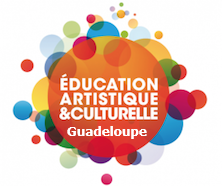 « Le courage »Vous trouverez ci-dessous les poèmes sélectionnés dans le cadre de la manifestation le Temps des Poètes sur le courage.  Quand les poèmes ont été estimés trop longs ou difficiles pour les élèves, certains passages ont été surlignés en jaune afin d’en faciliter l’étude. En annexe, vous sont proposés d’autres poèmes de notre poétesse mise à l’honneur, Suzanne Dracius ainsi que d’autres poèmes sur le thème.SUZANNE DRACIUS « Impétueuse somptuosité »Impétueuse somptuositéFleurs de bitume…ô impétueuse somptuositétriomphanted’humbles plantesqui poussent en pleine rue,dans la moindre infractuositédu macadam et des murs,dans les plates-bandes,au pied des arbres,qui tigent de nulle part, de partout,émergent envers et contre tousen Nature fièreSUZANNE DRACIUS « Odysséenne »A Jacques FusinaRoulent polyphoniquement ces chantsSourdent gravement de tréfonds d’îlesS’ourlent jusqu’à ces rivagesAux abords vaguesY touchent, se meuvent…D’un Polyphème maliceMais tisse l’industrieuse audaceD’une ile à l’autreMétisseD’île en île, ouiPar les salvatrices toisonsCrochée aux moiteurs laineuses de l’antre cyclopéenCascadant cavalcadantChiasmesAllant encore et voguant de paysage en apaisementD’idéal en dépaysementPolyphémiqueDu Poète s’étend le carmenAmoebée le charme s’épandSous-tend passerelles par mondes et par mots			Martinique, septembre 2006SUZANNE DRACIUS « Aux horizons du Sud »Aux horizons du sudCouleurs, chaleur et même odeursNous avons tous cela au cœurHors des sillons de certitudeNous autres, aux horizons du SudCadence et danse, indépendanceNe pas retomber en enfanceNe pas voir misère en En-FranceEn la Troisième ile, île de FranceHors des traces de servitudeInsulaires esseulésEt seulsEt seulesNous autres, aux horizons du SudNos brumes sont de sable, de chaleurNos signes, Tropiques ou EquateurEnfants de la merFilles de sableA peau noireD’origine arabePar delà mangrove et savaneEnchainés àMétropolisEnvoûtés parMégapolisVent-menés par Traite et traficVenus des horizons du SudQuimboisés par toutes leurs policesLeurs leucodermes démonadesVaudou sur nous !En débandade, ire ou déradeAliénés par toutes ces peaux lissesQuimbois, vaudou !Tiens, bois, doudou !Aliénés par ces cheveux qui glissentMasques blancs sansCes peaux sauvéesChevelures grainéesMêlés nos sangsD’échappésBanania, bamboula, macaqueDiaspora BlackNous avons des passés qui marquentEt aussi un présent qui claqueUn passé de marquesGens de marqueAu nez et aux barbes barbaresDe nazillons nasillardsPour s’ouvrir l’avenir se démarquePrendre nos marquesA vos marquesPrêtsPartez !Droit devantSans drapeau, au ventD’Iles au ventSans hymnes, au vent d’ïles sous le VentSoulevantHaut nos fronts bistresSans-papiers, sans dieux ni maîtresSans chemiseSans pantalonSans papiersSans papiersSUZANNE DRACIUS « En courage et marronnage  »Éïa ! Avoir le courage d’une posture de fanm doubout, en femmes debouthaut levéesà l’instar des fières Amazones du Dahomey,telles de fougueuses Penthésilée,en contemporaines Amazones,à l'instar des porteuses d'antan longtempsqui sillonnaient l'île du Nord au Sud avec,sur leurs têtes fières, protégées par une simple « torche »,une charge équivalent au poids de leur propre corps…Porter ses projets haut et fort en postmodernes matadors matant machisme et machinations. Courage !Porter haut et loin ses chargesen Antillaises d'un genre nouveauà l'orée de ce siècle tout neuf,avec une réchauffante fraîcheur.Pleines de gravité, s’inspirer de la poussée d'Archimède Gerty, une poussée verticale ascendante, la force particulière que subit un corps plongé dans un bain de courageet soumis à un champ de gravité, à l’instar de la poussée d’Archimède de Syracuse. Sursum corda : haut les cœurs !« Courage » est dérivé de « cœur ».Haut les têtes de femmes debouttelles les charbonnières du port de Fort-de-Francequi, naguère, eurent le courage de se dresser.Avoir le courage de marronnersans se contenter de maronner, de marmonner, de faire « tchip » !Avoir le courage, bravant le danger,bâton levé, mèche alluméesous la lumineuse égide d'une Lumina Sophie dite Surpriseou d'une mulâtresse Solitude,pas en solitaires, en solidaires !Avoir le courage de crier,avoir le courage de créer en marronnantfors le mythe du potomitanen postmoderne marronnagehors des contraintes d’un autre âge,hors des préjugés archaïques,hors des idées reçues sexistes,hors des a priori stériles,hors du matraquage pseudo-élitiste,hors du snobisme,hors des complexes qui entravent.Avoir le courage d’entreprendre, prendre l’initiative et donner,transmettre et faire progresseren poteaux mitan, oui,mais poteaux mitan pas statiques,en poteaux mitan en mouvement,en poteaux mitan pleins d’allant, en féminitude et métissage épanouisen femmes évoluées évoluantdans le monde pluriel d'aujourd’hui : en femmes debout.On ne naît pas femme debout, on le devient.Avoir le courage de le clamer, paraphrasant l’initiatrice, Beauvoir.Il fait beau voir.SUZANNE DRACIUS « L’entrebâillement de la porte » À Samantha et à Marie GauthierEn plénitude d’œil ouvert,
Polychroïsme jouant dans
L’entrebâillement de la porte
Au gré de ces incidences que, vive, la lumière apporte
En multitude, champ offert
Par surgissement d’incarnats
Sur fleurs épandues en émoi
D’infinitude d’yeux cillant,
Immuable regard vigilant
Sur l’insigne féminitude,
Ton avenir n’est pas si différent du mien ;
Pourtant nos passés abolis divergent bien.
Or dans l’entrebâillement de la porte, là,
Paraît ton présent, Pandora.
Car dans l’entrebâillement furtif de la porte, là,
L’Espérance au fond restera.
Si s’oblitérait le passé, nous serions tous condamnés
À mille fois le ressasser.
Sur tréfonds d’ardent nacarat,
De sueurs, de sucres et de sangs,
Mêlés — ô métissage fervent —
Absolu regard vigilant,
Dresse-toi, libre, tu es là,
Fière, affranchie, Pandora.
Marronne de corps et de cœur,
Marron de force et de couleur,
Pour marronner, faire le mur,
Fuir, altièrement fugueuse.
Les murs de la honte, fougueuse,
Les dirimer, trouver la faille.
La dive porte s’entrebâille :
Sans procrastiner, Pandora,
Sur tréfonds de vif baccarat,
Laisse gloser ces fronts d’exégètes factices
Sur les indécryptables essences métisses.
Abandonne-leur ces pâleurs,
Ce qu’ils érigent en valeurs.
Quitte-les, ces pisse-copie !
D’Afrique et d’Inde et d’Utopie,
Dans l’entrebâillement de la porte, là,
Paraît ton présent, Pandora.
Parée pour ta Révolution,
Telle une ultime Abolition,
Parée, oui, de tous les dons,
Femme debout sur fleurs haut levées,
Écarlates, écartelées,
Bien plantée, fermement campée
Dans la confusion de tes sangs.GERARD DE NERVAL   « ODE » , Elégies nationales, 1827A BérangerGérard de NervalOdeDes chants, voilà toute sa vie !
Ainsi qu’un brouillard vaporeux,
Le souffle animé de l’envie
Glissa sur son coeur généreux
Toujours sa plus chère espérance
Rêva le bonheur de la France ;
Toujours il respecta les lois…
Mais les haines sont implacables,
Et sur le banc des vils coupables
La vertu s’assied quelquefois.Qu’a-t-il fait ? pourquoi le proscrire ?
Ah ! c’est encor pour des chansons :
Courage ! étouffez la satire,
Au lieu d’écouter ses leçons.
Quand une secte turbulente,
Levant sa tête menaçante,
Brave les décrets souverains,
Vous restez muets, sans vengeance,
Et vous n’usez de la puissance
Que pour combattre des refrains…Ô Béranger ! muse chérie !
Toi dont la voix unit toujours
Le souvenir de la patrie
Au souvenir de tes amours,
Tendre ami, poète sublime,
Du pouvoir jaloux qui t’opprime
Tes nobles chants seront vainqueurs ;
Car ils parlent de notre gloire,
Et, comme un récit de victoire,
Ils ont fait palpiter nos coeurs.
Un jour viendra, la France émue
Rendra justice à tes vertus ;
On verra surgir ta statue…
Mais alors tu ne seras plus !Car un poète, sur la terre
Doit lutter contre la misère
Et des détracteurs odieux,
Jusqu’au jour où, brisant ses chaînes,
Le droit vient terminer ses peines
Et le placer au rang des dieux.Mais nous que charma son délire
Quand il chantait la liberté,
Accourons, enfants de la lyre,
Devançons la postérité.
Pour célébrer notre poète,
Pour poser des fleurs sur sa tête,
N’attendons pas qu’il ait vécu…
Si dans la lutte qui s’engage
Son sort doit être l’esclavage,
Redisons tous : Gloire au vaincu !VICTOR HUGO « Après la bataille »Mon père, ce héros au sourire si doux,
Suivi d’un seul housard qu’il aimait entre tous
Pour sa grande bravoure et pour sa haute taille,
Parcourait à cheval, le soir d’une bataille,
Le champ couvert de morts sur qui tombait la nuit.
Il lui sembla dans l’ombre entendre un faible bruit.
C’était un Espagnol de l’armée en déroute
Qui se traînait sanglant sur le bord de la route,
Râlant, brisé, livide, et mort plus qu’à moitié.
Et qui disait:  » A boire! à boire par pitié !  »
Mon père, ému, tendit à son housard fidèle
Une gourde de rhum qui pendait à sa selle,
Et dit: « Tiens, donne à boire à ce pauvre blessé.  »
Tout à coup, au moment où le housard baissé
Se penchait vers lui, l’homme, une espèce de maure,
Saisit un pistolet qu’il étreignait encore,
Et vise au front mon père en criant: « Caramba!  »
Le coup passa si près que le chapeau tomba
Et que le cheval fit un écart en arrière.
« Donne-lui tout de même à boire », dit mon père.
PAUL ELUARD « COURAGE » ("Au rendez-vous allemand», Editions de Minuit, 1944)Paris a froid Paris a faim
Paris ne mange plus de marrons dans la rue
Paris a mis de vieux vêtements de vieille
Paris dort tout debout sans air dans le métro
Plus de malheur encore est imposé aux pauvres
Et la sagesse et la folie
De Paris malheureux
C’est l’air pur c’est le feu
C’est la beauté c’est la bonté
De ses travailleurs affamés
Ne crie pas au secours Paris
Tu es vivant d’une vie sans égale
Et derrière la nudité
De ta pâleur de ta maigreur
Tout ce qui est humain se révèle en tes yeux
Paris ma belle ville
Fine comme une aiguille forte comme une épée
Ingénue et savante
Tu ne supportes pas l’injustice
Pour toi c’est le seul désordre
Tu vas te libérer Paris
Paris tremblant comme une étoile
Notre espoir survivant
Tu vas te libérer de la fatigue et de la boue
Frères ayons du courage
Nous qui ne sommes pas casqués
Ni bottés ni gantés ni bien élevés
Un rayon s’allume en nos veines
Notre lumière nous revient
Les meilleurs d’entre nous sont morts pour nous
Et voici que leur sang retrouve notre coeur
Et c’est de nouveau le matin un matin de Paris
La pointe de la délivrance
L’espace du printemps naissant
La force idiote a le dessous
Ces esclaves nos ennemis
S’ils ont compris
S’ils sont capables de comprendre
Vont se lever.GUY TIROLIEN  Credo ("Feuilles vivantes au matin", Editions Présence Africaine, 1977)moi aussi j'ai mon credo de pochemais n'allez pas le répéter aux vents bavardset à la foule qui passeon vous rirait au nezje croisque le soleil est un oeuf de lumièrepondu par la nuitque la prière retombe en pluie de fruitsdans la corbeille des mains offertesque les étoiles sont des âmes qui brûlentque la terre est une orange pour la soif de Dieuque la fleur grimpe aux fenêtrespour consoler l'enfant qui pleureque la pierre est un arbrequi n'a pas voulu croîtreque la bonté est ce pays où l'on n'accèdequ'après avoir laissé tous ses bagagesà la douane de la douleurque et un font unmême dans les luttes du plaisirque le parfum du sacrificenourrit les fleurs de l'artet qu'à force d'amourdemain il fera jour.  VERSIONS CREOLES DE  Credo ("Feuilles vivantes au matin", Editions   Jasor, 2017)Le poème credo de Guy Tirolien a été traduit en plusieurs créoles par des écrivains reconnus. Aussi proposons-nous une version segmentée du poème à partir des différents créoles..Haïti Evelyne Trouillot  « Mwen Kwè”Mwen tou m gen titalbèm nan poch mwenMen pa al rakonte van dyol alèlèNi foul kap defileYa pase w nan betizGuadeloupe Max Rippon “Kredo”Dapré mwenSolèy sé on bel zé pèwlouz klérant kon klendendengLannuit ponnDapré mwen priyé-dyé-Bondyé ka déviré désann asi latèKon fifiné dousin an dé koko-men ki lonji-douvanDapré mwen zétwal lanké an syèl sé nanm a nomtrépasé ka boukannéDapré mwen late sé on zoranj yo mété la èspré si an ka Bondyé swèfDapré mwen bèl ti flè ka monté janbé founètPou dousi hokèt an kè a négyon ka pléré gwo-dloDapré mwen on woch sé on pyébwa kapon ki pa té noz profitéLa Réunion Alex Gauvin « Credo »La bonté-la, ça péi-la k’i gaingne rantr dedanRienk si la-fine dépoze bagajePo la douane- la-doulèr ;Mi kroire : inn plus inn i fé innSréti dann batay lo plézir ;San-bonb sakrifisse-la,Ça i done manjé bann flèr lart ; La Guyane « Credo »Ki sé afos lanmouSolèy ké kléré dimenDAVID DIOP : Afrique, mon Afrique  (coup de pilon ; présence Africaine 1956).Afrique mon AfriqueAfrique des fiers guerriers dans les savanes ancestrales Afrique que chante ma grand-mère Au bord de son fleuve lointain Je ne t`ai jamais connue Mais mon regard est plein de ton sangTon beau sang noir à travers les champs répandu Le sang de ta sueur La sueur de ton travail Le travail de I` esclavage L`esclavage de tes enfants Afrique dis-moi AfriqueEst-ce donc toi ce dos qui se courbe Et se couche sous le poids de l’humilité Ce dos tremblant à zébrures rouges Qui dit oui au fouet sur les routes de midi Alors gravement une voix me réponditFils impétueux cet arbre robuste et jeune Cet arbre là-bas Splendidement seul au milieu des fleurs Blanches et fanées C`est I` Afrique ton Afrique qui repousse Qui repousse patiemment obstinément Et dont les fruits ont peu à peu L’amère saveur de la liberté.WILLIAM ERNEST HENLEY « invictus »InvictusDans les ténèbres qui m'enserrent
Noires comme un puits où l'on se noie
Je rends grâce aux dieux, quels qu'ils soient
Pour mon âme invincible et fière.
Dans de cruelles circonstances
Je n'ai ni gémi ni pleuré
Meurtri par cette existence
Je suis debout, bien que blessé.
En ce lieu de colère et de pleurs
Se profile l'ombre de la Mort
Je ne sais ce que me réserve le sort
Mais je suis, et je resterai sans peur.
Aussi étroit soit le chemin
Nombreux, les châtiments infâmes
Je suis le maître de mon destin
Je suis le capitaine de mon âme.William Ernest Henley (1843-1903) Out of the night that covers me,
Black as the pit from pole to pole,
I thank whatever gods may be
For my unconquerable soul.

In the fell clutch of circumstance
I have not winced nor cried aloud.
Under the bludgeonings of fate
My head is bloody, but unbowed.

Beyond this place of wrath and tears
Looms but the Horror of the shade,
And yet the menace of the years
Finds and shall find me unafraid.

It matters not how strait the gate,
How charged with punishments the scroll,
I am the master of my fate:
I am the captain of my soul.DIDYER MANNETTE « récalcitrant » Je suis Récalcitrant Et Je dis non, A vous, à vos pères, et aussi à vos filsHaïssez-moi, Détestez-moiHumiliez-moi Mais je ne mourrai point.Les barrières de pierresSont des brises bien légères Pour le torrent acharné d’un peuple.Battez-moiFouettez-moi Tuez-moi Mais je ne mourrai point.Les murs des lois indignesSont des plumes Face au volcan de la libertéJe suis Récalcitrant Et Je dis non, A vous, à vos pères, et aussi à vos filsJe suis la mémoire des guerriers sans armesJe suis l’histoire des vérités non ditesJe suis la destinée des enfants de la terreLes victimes ne seront pas toujours affublées du sac de désespoir qui tatoue leur membreLes exploités ne seront à jamais cochés de la croix de l’exploiteurLes esclaves ne seront sempiternellement entravés par la cupidité des autres.Je suis Récalcitrant Et Je dis non, A vous, à vos pères,  et aussi à vos filsElle est beauté la rose de la résistance,Douceur, Volupté, Attirante,MielleuseTeintée de sang,Armée d’épines,Les peuples insoumisVictoireLes peuples libresCriLes peuples révoltésSouffrance Les peuples de demainImmortelJe suis Récalcitrant Et Je dis non, A vous, à vos pères,  et aussi à vos fils.Didyer MANNETTEDidyer MANNETTE «SI OU PA FÈ-Y KIMOUN KÉ FÈ-Y BA-W »Si ou pafè-y kimounkéfè-y ba-wYonn dé twa sélalitSi ou pafè-y kimounkéfè-y ba-wYonn dé twa sékonbaSi ou palévélèmatenBa fès a-w twa tap Kimounkikéfè-y ba-wLavisékonsaSi ou pafè-y kimounkéfè-y ba-wSé sa ou planté ou konprann ou kérékòltéMizi-an-mizifò ou fèchimenAlèkiléSéKa nouyéKa nouvléKa noupéKi ka fèmakèdpawòlkabéché !Men vouki ka kouté, ki ka li, Ka ouvléKa ou ka chèchéKa oubizwen…ChaknonmchaklèspriSé sa mèt a mannyòk té ka diTout bitenpa bon pou ri adanpéyiGwadloupMen ka nouyéKa nouvléKa noupéAlèkilésémalpaléjénèsKilòtanbafèsLòks ka trenné an tètNi kèktankipaséSé té nouyo té ka malpaléKilòt déchiréZanno an zòrèyAfro anlètètChaklonbrik a nèg planté an tèGwadloup ni konba a yoArétémalpaléjénèsvouosi ou séjénès a ondòt tanAlèkilénègpa bon Pa ka rédéPa ka baykoudmenPani « solidarité »Sé sa moun ka di Men voumenm ka ou ka fèKi lanmen ou ka balézòtFè é dotkéfèba-wSi yovlé, men sa sélibèté a yoTout bitenpabòn a ri adanchimenGwadloupMen ka nouyéKa nouvléKa noupé.Didyer MANNETTEExtrait Noupran Mo ed, Editions NègMawoN GEORGES COCKS «le don de la vie» Le soleil se lève sur les discordes permanentes du monde,Et les hommes cheminent,Presque à bout de force,À bout de vie,Armés d’une ténacité fébrileIls s’accrochent,Même échardés vifsLe sang coulant au creux de l’aisselle Ils ne lâchent rien,Les larmes du deuil sont un fertilisant puissantEt les combats dans la rue pour le droit Affinent l’audace,La trempe, la vaillanceEt la détermination.Le cœur du lion court dans les hautes herbes de la savane,Pieds-nus,Pour arracher à la terre la vieChaque jour ;La longue marche qui use quelque quelques calendriers,Qui fait passer les lunes et monter les marées,Qui traîne dans ses filets : la galère,L’ombre, qui plane au-dessus de tous les hommes à l’aube de la vieComme un rapace prêt à fondre sur sa proieElle vient parfois user la foi,Démolir l’âme,Mais la force intrépide qui nous habiteEst un legs divinUn faiseur de miracles si nous savons la déployerPour faire échouer les écueils qui cherchent à nous faire trébucher.Courage à la vie !Courage jusqu’à la mort !POEMES ANNEXESSUZANNE DRACIUS « Le courage de dire « elle a le droit »  »Elle a le droit d’aller à l’école,Elle a le droit de ne pas mourir empoisonnée par son exAvec un gâteau fiel et miel façon « Restons bons amis »
– Timeo Danaos et dona ferentes –,À l’instar d’America, alors qu’elle venait d'être titularisée à l'Université de Lima. Elle a le droit d’être lesbienne et élue maire à Bogota.Elle a le droit d’être autrice et pas seulement actrice,De ne pas avoir les doigts tranchés Par son mari, seigneur et maître, saigneur et maître,Pour l’empêcher de continuer à étudier.Elle a le droit de ne pas se faire couper le nez.Elle a le droit d’aller à la piscine Comme ses petites camarades de classe.Elle a le droit de faire du vélo en Iran et partout dans le mondeSans obéir à aucune fatwa immondeEt même de faire du vélocross à Kaboul avec les garçonsDans une saine mixité,Et même de fabriquer des bicyclettes en bambou au cœur de l’Afrique.
Elle a le droit de changer d’air à sa guise,Et même de changer l’air en eau potable au Kenya.« Eïa pour ceux qui n'ont jamais rien inventé », dixit Césaire…Woulo, bravo, brava, Haut les cœurs, sursum corda !Éïa pour celles qui savent inventer et se réinventer !Elle a le droit d'obtenir une bourse même si elle n'est plus vierge,En Afrique du Sud et partout, dans le monde entier,Elle a aussi le droit, fillette,De ne pas subir un mariage forcéSous la loi d’un seigneur et maître – saigneur et maître.Elle a le droit de jouir de son clitorisSans que ce soit pris pour du vice.Elle a le droit de ne pas être excisée, infibulée, mutilée :Nul n’a le droit de lui gâcher le plaisir d’être une femme,Nul n’a le droit de lui confisquer son plaisir.Elle a le droit de ne pas avoir le visage tailladé au rasoirPar un mari de contrainte qui fut naguère son violeur.Elle a le droit de ne pas être défigurée à l’acide Soi-disant pour laver l’honneur de sa familleOu sous le fallacieux prétexte qu’elle était « mal voilée », Ou qu’elle portait atteinte à la virilitéDe son seigneur et maître – saigneur et maître –,Parce qu’elle voulait divorcer pour ne plus être rossée ni enfermée,Ou sous prétexte qu’elle aurait perdu sa virginité,– Cette chose totalement inventée.
Elles ont le droit, jeunes religieuses, de rompre leur vœu d’obéissance En refusant de faire des fellations à de vieux prêtres puantsÀ l’hygiène corporelle « problématique » qui leur éjaculent dans la bouche Pour qu’elles ne tombent pas enceintes ou sinon, les font avorter,Comme elles le confessent sur Arte, Quoique l’avortement soit interdit par l’ÉgliseEt quoi que le Pape en dise.Elle a le droit de ne pas être contrainte à se faire couper les cheveux Tout court, pour qu’il ne puisse plus tirer dessus… Elle a le droit de ne pas avoir la gorge tranchée sous les yeuxDe ses enfants par un homme dont elle ne veut plus,Contrainte ensuite de donner au bourreau des nouvellesD’une progéniture éperdue.Elle a le droit de n’être ni voilée ni violée  – cruelle anagramme, provocante ou pas –Ni forcée d’épouser son violeurAu nom d’un soi-disant « honneur », Ni fouettée ni pendue.Elle a le droit de ne pas être vendueMoins cher qu’un dromadaire.Elle a le droit de ne pas être battue, De ne pas être exposée dans une cage ; Nul n’a le droit d’examiner sa denture,De tâter de ses seins la courbure,De son arrière-train la cambrure… Aucun quidam n’a le droit de lui mettre la main aux fesses,Appelons ça par son nom.Eux, ils font leur métier de garçons,Elles, elles ont le droit de dire non.Draguer, oui, toucher, non. On dirait qu’ils ont sucé ça au sein de leur mère, L’art de cette guerre, l’art de cette drague, avec sifflements et chants de guerre à l’unisson.Le monde n’est pas leur champ de bataille.La Terre n’est pas leur terrain de jeux, leur doudou n’est pas leur joujou.Elle a le droit de ne pas être déshumanisée,De ne pas être brûlée vive parce qu’elle refuse son corpsOu parce que son mari musulman, – en Italie, – la trouve trop occidentalisée, Ni soumise, ni convertie de force ni réduite en esclavage.  Elle a le droit de ne pas être enlevéeNi droguée ni obligée à guerroyerEn des guerres qui ne sont pas les siennes,Enfant-soldat à son petit corps défendant.Elle a le droit de disposer de son corps,Son ventre n’appartient à personne.Si l'avortement est un crime, Alors la fellation c'est quasiment du cannibalisme !Elle a le droit de ne pas tomber entre les mains de faiseuses d’anges,Le droit d'ouvrir un compte en banque, toute seule comme une grande,Le droit de travailler sans l’autorisation de son seigneur et maître – saigneur et maître.Elle a « le droit de monter sur l’échafaud, Elle doit avoir également celui de monter à la tribune »,Dixit en son temps Olympe de Gouges.Elle a le droit de voter, de se battre pour que ça bouge.Elle a le droit de ne pas être lapidée,La tête dépassant d’un trou, De ne pas se faire raser la têteParce qu’elle a refusé de danser Pour son saigneur et maître devant ses amis,Comme Asma au Pakistan.Elle a le droit de ne pas être enchaînée, De ne pas être sous-payée et discriminée,Même dans le cinéma américain, ce beau monde de paillettes,Dixit aux Oscars Patricia Arquette.
Eh oui, « Non est une phrase complète »,Même si on le crie tout bas,Dixit haut et fort Jane Fonda. Elle a le droit de monter les marches sans talons hauts Au Festival de Cannes, ou même pieds nus à l’instar de la star Julia Roberts…Aux USA, on a Meryl Streep et Oprah Winfrey balançant les « porcs » à la Weinstein, En France on a peine à s’embarquer dans le dernier métro de l’ex-Belle de jourPas « traumatisée à jamais par un frotteur dans le métro, même si cela est considéré comme un délit » ; On a peine à avaliser la soi-disant « jouissance du viol » de l’ex-pornostar…Obligée de rappeler aux obscurantistes de tout poilQu’elle a le droit de ne tolérerNi la main aux fesses et au sexe dans les fanzones de footballNi la langue dans la bouche de force des champions du mondeDe machisme lors du match triomphal…Afin que nul ne se méprenne et que nulle ne se fourvoie :Elle a le droit de ne pas être prostituée, de ne pas être dérespectée, De ne pas avoir la face voilée,De ne pas être bâchée, métamorphosée en zombie.Elle a le droit de se mettre en short à Ankara ou ailleurs Sans être agressée à coups de pied.Elle a le droit de porter une jupe, de se promener en jupe courteAu-dessus du genou, En fanm doubout, en femme debout, À l’instar de ces femmesPhotographiées in memoriamÀ l’Université du Caire ou tête nue dans les rues de Kaboul en 1970,Tête pleine mais bien faite et nu-tête,Au temps où AfghanistanNe rimait pas avec taliban,Trois femmes debout, cheveux au vent,Trois Grâces modernes, trois belles dames,Trois belles d’âme ad vitam aeternam. Elle a le droit de ne pas être tatouée de toiles d’araignée au visageÀ l’instar des femmes du Myanmar.Les seins à l'air ou pas, clamer haut et fort à bas l’abaya ;Elle a le droit de découvrir son corps,Elle a le droit de ne pas être déguisée en BelphégorQui fait peur aux petits enfants,De ne pas être « femme de réconfort » comme antan,Telles ces esclaves sexuelles asiatiques, naguère,Au Japon, pendant la guerre…Elle a le droit de chanter des chansons d’amour,D’amour, toujours,Sans se faire casser la figureÀ coups de fer à repasserSous les yeux complices d’un comparseQui filme, goguenard.Elle a le droit de vivre une chanson d’amour,D’amour toujours,Avec la personne de son choixSans discrimination de religion, d’âge ou de sexe.Elle a le droit de ne plus avoir les pieds bandés à l’instar des Chinoises naguère.On perpétue une tradition si elle est bonne ; sinon, c’est un crime qu’on perpètre. Elle a le droit, à peine pubère,De n’être pas déflorée par une « hyène »– Alias violeur professionnel – au MalawiSous couvert d’initiation sexuelle ou autre « kusasa fumbi »Pour « apprendre les choses de la vie »…Elle a le droit de ne pas se baigner en burkini.Elle a le droit de lézarder au soleil en bikini Et même en monokini si jamais elle en a envie.Elle a le droit de savourer la caresse de l’eau de mer sur son corps.Elle a le droit de sentir le soleil sur sa peau, sa peau nue et libre, bien à elle,Voire les seins à l’air, si elle veut, car elle n’appartient à personne. Son corps n’appartient qu’à elle.Non, le burkini n’est pas un inoffensif costume de bain, C’est un redoutable cheval de Troie.Non, homme, elle ne t'appartient pas, elle n'est pas ta propriété,L’esclavage est aboli,Le patriarcat aussi,La polygamie devrait l’être aussi, tous azimuts.
Non, ses règles ne sont pas impures,Non, elles ne sont pas l’expiation du péché originel.Le péché, il ne vient pas d’elle,Il surgit des a priori et des archaïques terreurs,Et des phallocrates âneries et des misogynes erreurs.Non, ce ne sont pas les menstrues qui contaminent le monde,C’est le monde qui est contaminé par l’immonde, L’ancestrale idiotie. Elle a le droit de quitter son homme et de reconstruire sa vie Sans luiSans se faire percuter en 4x4, renverser, catapulter, Puis égorger d’un coup de couteau Sur un parking de supermarché à Sainte-Marie de la Réunion Sous les yeux de son petit garçon,Ou être rouée de coups puis jetée par la fenêtrePar son saigneur et maître« Parce qu’elle l’énervait »Puis balancée dans une poubelle, à Paris, en plein Montparnasse ;Oui, c’est comme ça que cela se passe,En douce France, terre de souffrance– Et de sous-France –Pour certaines malheureuses aussi.Il n’y a pas de « drames conjugaux » ni de « drames de la jalousie »,Il n’y a que des féminicides, drames de la patriarcale barbarie.Il n'y a pas si longtemps, les prétendus « drame de la jalousie » ou « drame conjugal » étaient circonstances atténuantes dans le Code Napoléon. Désormais elles doivent être tenues pour aggravantes, n’en déplaise au grand Napoléon Bonaparte qui, deux ans après avoir rétabli l’esclavage des Noirs, restaura l’esclavage des femmes : normalement tu devrais être en sécurité chez toi, or là, ton tueur est à la maison, tu as ton bourreau  à domicile. Même si c'est ton ex, il profite de cette intimité, de cette proximité qu'il a eue avec toi, de cette connaissance qu'il a de tes habitudes... Tu es sa victime captive, tu es sa proie désignée. Il faut inverser les données.Certes, quelques pas furent franchis, mais Dieu que la route est longue, À pied, à cheval ou en voiture !Elle a le droit de conduireEt de se conduire à sa guiseAd libitum. Elle a le droit de piloter un avionEt de s’envoyer en l’air
Comme bon lui semble,Libre de monter au septième ciel.Elle a le droit d’allaiter en publicN’en déplaise aux tartuffes de tout poil Qui braillent « Cachez ce sein que je ne saurais voir ! »  Et même de ne pas être mèreSi ça lui chante.Elle a le droit d’avoir un téléphone portable si les garçons y ont droit,Et non, comme en Inde, dans l’État du Gujurat,Dans le village de Suraj, où la rage sexiste l’interditSeulement aux filles.Elle a le droit, tous azimuts, jusqu’au fin fond de la douce France Où sévissent phallocratie et machisme rances,D’être aussi bien traitée que les hommes,Besoin que nulle loi ne la gomme,Besoin que nul ne la sommeDe s’effacer derrière l’homme.  Elle a droit à des traitements post-cancer pour retrouver une vie sexuelle jouissive Sans aucune inégalité.Pourquoi les traitements contre l'impuissance prescrits aux hommesAprès une opération d'un cancer de la prostate sont-ils remboursésAlors qu'ils ne le sont pas pour les femmes qui ont eu un cancer ?Au nom de quoi deux dispositifs ? Remboursé pour les hommes, rien pour les femmes ?T’es homme, t’as tout, le plus, le mieux ; t’es femme, t’as rien.Et pourtant elle tourne…Elle a le droit de sentir le vent dans sa chevelureSi elle le veut À l’instar de la postmoderne ShéhérazadeD’un contemporain conte de mille et une nuits qui finit bien, cheveux au vent,Foulard brandi au bout d’un bâton, à Téhéran,Emprisonnée, torturée, mais libérée.« Debout les cheveux dans le vent », en fanm doubout, femme debout,
Elle a le droit d’aller cheveux au vent si elle veut.On n’a jamais obligé personne à porter une minijupe– Sauf peut-être lesdites « putes » –, Le voile, si.Elle a le droit de se dresser sans se faire dresser comme une bête,Elle a le droit d’être à la tête et d’être en têteEt d’être cheffe, sans couvre-chef, en cheveux,Car « chef » vient du latin caput, capitis,Qui est un substantif neutre et n’est pas l’apanage des hommes.Elle a le droit de proclamer Qu’ils ont monopolisé, en comportement inhumain,Ce nom, « hommes », propriété de tous les humains…Elle a le droit d’être la maire d’une capitale comme Paris,D’une grande ville comme San Francisco…Elle est une toute petite fille.Elle est une femme de demain.Sinon le monde sera sans lendemainsQui vaillent la peine,L’humanité sera sans humainsQui se respectent,La Terre ne sera pas peupléeD’hommes dignes de ce nom.Non, ce n’est pas du féminisme à l’ancienne,C’est une postmoderne antienneDes sévices divers subis par la gent fémininePer saecula saeculorum. Tradition ou pas, religion ou non,Face aux soi-disant féministes Qui prêchent la servitude volontaire et la soumission,Prônant la résignation à être confondues avec des paillassonsOu des sacs poubelles, Belle et rebelle,Faisant fi de ce soi-disant féminisme fourvoyé, De ces pseudo-libertés fondamentales dévoyées,Qu’elle entre en féminitude comme on entre en résistance,Forte des victoires comme celle de Marie Laguerre dans la guerreContre le harcèlement !Elle a le droit de refuser son corps, elle a le droit de dire non,Elle a même le droit de refuser de répondre.Elle a le droit de se balader en minijupe à ras le bonbon,En collant ou en caleçon moulant alias legging ou peu importe son nom, Qu’elle ait un bonda d’anorexique ou rebondi, Quelle que soit son anatomie,Elle a le droit d’être sexy,Quel que soit son genre, Qu’elle soit née femme ou transgenre.Elle a le droit de sortir seule le soir sans se faire agresser.Elle a même le droit de tromper son homme sans se faire tabasser.Le droit de faire des photos nue si ça lui chante.Une femme n’est jamais responsable des violences qu’elle subit.Longuet, des siècles et des siècles, de par le vaste monde,Et jusqu'à aujourd’hui, « l’infini servage de la femme », dixit Rimbaud. Ça vaut bien quelques minutes d'une logorrhée En fervente solidarité, Avec l'alchimie du verbe, prolixe exprès,Qui a le pouvoir de changer le politique en poétique, Et de métamorphoser ces atrocitésD’ailleurs et d’ici,« Elle sera poète, elle aussi », Créant du lapidaire beau à partir du sempiternel laid, En oxymores de « belles horreurs », comme dirait Zola,Compendium de légende des siècles d’oppression,
Car les femmes commencent à trouver le temps long.Trouve-t-on longue la Légende des siècles ? S'amorce la Légende des siècles de féminitude éperdue qui ne fait que s'esquisser.Quant aux hommes bien, n’en ont-ils pas assezQue la virilité soit associée à la barbarie ?Au nez et à la barbe barbare des obsédés et obscurantistes de tout poil,Pas un lamento, un credo des Droits des Femmes,Un irréfragable mémento pérenne, incantatoire, propitiatoire.« N'oubliez jamais qu'il suffira d'une crise politique, économique ou religieuse pour que les droits des femmes soient remis en question. Ces droits ne sont jamais acquis. Vous devrez rester vigilantes votre vie durant », dixit Simone de Beauvoir.SUZANNE DRACIUS  « SCRIPTA MANENT »2018Au nez et à la barbe barbare des obsédés et obscurantistes de tout poil,
Pas un lamento,
Un petit mémento pérenne, incantatoire, propitiatoire :
Elle a le droit d’aller à l’école,
De ne pas avoir les doigts tranchés
Par son mari, seigneur et maître, saigneur et maître,
Pour l’empêcher
De continuer à étudier.
(Oui, oui, c’est vraiment arrivé !)
Elle a le droit d’aller à la piscine
Comme ses petites camarades de classe
Et même de faire du vélocross à Kaboul avec les garçons
Dans une saine mixité.
Elle a le droit d’obtenir une bourse même si elle n’est plus vierge,
En Afrique du Sud et partout, dans le monde entier,
De ne pas subir un mariage
Forcé
Sous la loi d’un seigneur et maître
– Saigneur et maître.
Elle a le droit
De jouir de son clitoris
Sans que ce soit pris pour du vice.
Elle a le droit
De ne pas être excisée,
De ne pas être infibulée,
De ne pas être mutilée :
Nul n’a le droit de lui gâcher le plaisir d’être une femme,
Nul n’a le droit de lui gâcher son plaisir.
Elle a le droit
De ne pas avoir le visage tailladé au rasoir
Par un mari de contrainte qui fut naguère son violeur,
De ne pas être défigurée à l’acide
Soi-disant pour laver l’honneur de sa famille
Ou sous le fallacieux prétexte qu’elle était « mal voilée »,
Ou qu’elle portait atteinte à la virilité
De son seigneur et maître
— Saigneur et maître —
Parce qu’elle voulait divorcer pour ne plus être rossée ni enfermée,
Ou sous prétexte qu’elle aurait perdu sa virginité,
– Cette chose totalement inventée.
Elle a le droit
De ne pas avoir la gorge tranchée sous les yeux
De ses enfants par un homme dont elle ne veut plus,
Contrainte ensuite de donner au bourreau des nouvelles
D’une progéniture éperdue.
Elle a le droit
De n’être ni voilée ni violée – provocante ou pas –
Ni forcée d’épouser son violeur
Au nom d’un soi-disant « honneur »,
Ni fouettée ni pendue.
Elle a le droit de ne pas être vendue
Moins cher qu’un dromadaire.
Elle a le droit
De ne pas être battue,
De ne pas être exposée dans une cage ;
Nul n’a le droit d’examiner sa denture,
De tâter la fermeté et la courbure
De ses seins, de son arrière-train…
Aucun quidam n’a le droit de lui mettre la main aux fesses.
Elle a le droit de ne pas être déshumanisée,
De ne pas être brûlée vive parce qu’elle refuse son corps
Ou parce que son mari musulman, – en Italie, – la trouve trop occidentalisée,
Ni soumise, ni convertie de force
Ni réduite en esclavage.
Elle a le droit de ne pas être enlevée
Ni droguée ni obligée
À guerroyer
En des guerres qui ne sont pas les siennes,
Enfant-soldat à son petit corps défendant.
Elle a le droit de disposer de son corps,
Son ventre n’appartient à personne.
Si l’avortement est un crime,
Alors la fellation c’est quasiment du cannibalisme !
Elle a le droit de ne pas tomber
Entre les mains de faiseuses d’anges,
Elle a le droit d’ouvrir un compte en banque,
Toute seule comme une grande,
Elle a le droit de travailler sans
L’autorisation de son seigneur et maître
– Saigneur et maître –,
Elle a « le droit de monter sur l’échafaud,
Elle doit avoir également celui de monter à la tribune »,
Dixit en son temps Olympe de Gouges :
Elle a le droit de voter,
De se battre pour que ça bouge.
Elle a le droit
De ne pas être lapidée,
La tête dépassant d’un trou,
De ne pas être enchaînée,
De ne pas être sous-payée et discriminée,
Même dans le cinéma américain, ce beau monde de paillettes,
Dixit aux Oscars Patricia Arquette.
Elle a le droit de monter les marches sans talons hauts
Au Festival de Cannes, ou même pieds nus à l’instar de Julia Roberts…
Aux USA, on a Meryl Streep et Oprah Winfrey balançant les « porcs » à la Weinstein,
En France on a peine à s’embarquer dans le dernier métro de l’ex-Belle de jour
Pas « traumatisée à jamais par un frotteur dans le métro, même si cela est considéré comme un délit »
On a peine à avaliser la soi-disant « jouissance du viol » de l’ex-pornostar…
Obligée de rappeler aux obscurantistes de tout poil
Qu’elle a le droit de ne tolérer
Ni la main aux fesses et au sexe dans les fanzones de football
Ni la langue dans la bouche de force des champions du monde
De machisme lors du match triomphal…
Afin que nul ne se méprenne et que nulle ne se fourvoie :
Elle a le droit
De ne pas être prostituée,
De ne pas être dérespectée,
De ne pas avoir la face voilée,
De ne pas être bâchée, métamorphosée en zombie,
De se mettre en short à Ankara ou ailleurs
Sans être agressée à coups de pied
Ou de fer à repasser
(Oui, oui, ça vient d’arriver !)
Elle a le droit
De porter une jupe, de se promener en jupe courte
Au-dessus du genou,
An fanm doubout, en femme debout,
À l’instar de ces femmes
Photographiées in memoriam
À l’Université du Caire ou
Tête nue dans les rues de Kaboul en 1970,
Tête pleine mais bien faite et nu-tête,
Au temps où Afghanistan
Ne rimait pas avec taliban,
Trois femmes debout, cheveux au vent,
Trois Grâces modernes, trois belles dames,
Trois belles d’âme
Ad vitam aeternam.
Elle a le droit
De ne pas être tatouée
De toiles d’araignée au visage
À l’instar des femmes du Myanmar,
Elle a le droit de ne pas être déguisée en Belphégor
Qui fait peur aux petits enfants,
De ne pas être « femme de réconfort »
Comme ces esclaves sexuelles asiatiques, naguère,
Au Japon, pendant la guerre…
Elle a le droit
De chanter des chansons d’amour,
D’amour, toujours,
Sans se faire casser la figure
À coups de pied
(Oui, ça aussi, c’est arrivé !).
Elle a le droit
De ne plus avoir les pieds bandés
À l’instar des Chinoises naguère.
On perpétue une tradition si elle est bonne ;
Sinon, c’est un crime qu’on perpètre.
Elle a le droit, à peine pubère,
De n’être pas déflorée par une « hyène »
– Alias violeur professionnel – au Malawi
Sous couvert d’initiation sexuelle ou autre « kusasa fumbi »
Pour « apprendre les choses de la vie »…
Elle a le droit de ne pas se baigner en burkini.
Elle a le droit de lézarder au soleil en bikini
Et même en monokini si jamais elle en a envie.
Elle a le droit
De savourer la caresse de l’eau de mer sur son corps.
Elle a le droit
De sentir le soleil sur sa peau, sa peau nue et libre, bien à elle,
Voire les seins à l’air, si elle veut, car elle n’appartient à personne.
Son corps n’appartient qu’à elle.
Non, homme, elle ne t’appartient pas, elle n’est pas ta propriété,
L’esclavage est aboli,
Le patriarcat aussi.
Non, non, non, le burkini n’est pas un inoffensif costume de bain,
C’est un redoutable cheval de Troie.
Non, ses règles ne sont pas impures,
Non, elles ne sont pas l’expiation du péché originel.
Le péché, il ne vient pas d’elle,
Il surgit des a priori et des archaïques terreurs,
Et des phallocrates âneries et des misogynes erreurs.
Non, ce ne sont pas les menstrues qui contaminent le monde,
C’est le monde qui est contaminé par l’immonde,
L’ancestrale idiotie.
Elle a le droit de quitter son homme et de reconstruire sa vie
Sans lui
Sans se faire percuter en 4x4, renverser, catapulter,
Puis égorger d’un coup de couteau
Sur un parking de supermarché
À Sainte-Marie de la Réunion sous les yeux de son enfant,
Ou tabassée puis jetée dans une poubelle en plein Montparnasse
Par son saigneur et maître
« Parce qu’elle l’énervait ».
(Oui, c’est réellement arrivé
En douce France, terre de souffrance
Pour certaines malheureuses aussi.)
Certes, quelques pas furent franchis, mais Dieu que la route est longue,
À pied, à cheval ou en voiture !
Elle a le droit de conduire
Et de se conduire à sa guise
Ad libitum.
Elle a le droit de piloter un avion
Et de s’envoyer en l’air
Comme bon lui semble,
Libre de grimper au septième ciel.
Elle a le droit d’allaiter en public
– N’en déplaise aux tartuffes de tout poil
Qui braillent « Cachez ce sein que je ne saurais voir ! » –
Et même de ne pas être mère
Si ça lui chante.
Elle a le droit
De faire du vélo en Iran et partout dans le monde
Sans obéir à aucune fatwa immonde.
Elle a le droit de vivre une chanson d’amour,
D’amour toujours,
Avec la personne de son choix
Sans discrimination de religion, d’âge ou de sexe.
Elle a le droit
D’avoir un téléphone portable si les garçons y ont droit,
Et non, comme en Inde, dans l’État du Gujurat,
Dans le village de Suraj, où la rage sexiste l’interdit
Seulement aux filles.
Elle a le droit, tous azimuts, jusqu’au fin fond de la douce France
Où sévissent phallocratie et machisme rances,
D’être aussi bien traitée que les hommes,
Besoin que nulle loi ne la gomme,
Besoin que nul ne la somme
De s’effacer derrière l’homme.
Elle a droit à des traitements post-cancer
Pour retrouver une vie sexuelle normale
Sans aucune inégalité entre les deux sexes en matière de remboursement.
Pourquoi les traitements contre l’impuissance prescrits aux hommes
Après une opération d’un cancer de la prostate sont-ils remboursés
Alors qu’ils ne le sont pas pour les femmes qui ont eu un cancer ?
Au nom de quoi deux dispositifs remboursés pour les hommes, rien pour les femmes ?
Tu es homme, tu as tout, le plus, le mieux ; tu es femme, t’as rien.
Et pourtant…
Elle a le droit de sentir le vent dans sa chevelure
Si elle le veut
À l’instar de la postmoderne Shéhérazade
D’un contemporain conte de mille et une nuits qui finit bien, cheveux au vent,
« Debout les cheveux dans le vent »,
Foulard brandi au bout d’un bâton, à Téhéran,
Emprisonnée, tabassée, mais libérée.
« Debout les cheveux dans le vent », en fanm doubout, femme debout,
Elle a le droit d’aller cheveux au vent si elle veut.
On n’a jamais obligé personne à porter une minijupe
– Sauf peut-être lesdites « putes » –,
Le voile, si.
Elle a le droit de se dresser sans se faire dresser comme une bête,
Elle a le droit d’être à la tête et d’être en tête
Et d’être cheffe, sans couvre-chef, en cheveux,
Car « chef » vient du latin caput, capitis,
Qui est un substantif neutre et n’est pas l’apanage des hommes.
Elle a le droit de proclamer
Qu’ils ont monopolisé, en comportement inhumain,
Ce nom, « hommes », propriété de tous les humains…
Elle a le droit d’être la maire d’une capitale comme Paris,
D’une grande ville comme San Francisco…
Elle est une toute petite fille.
Elle est une femme de demain.
Sinon le monde sera sans lendemains
Qui vaillent la peine,
L’humanité sera sans humains
Qui se respectent,
La terre ne sera pas peuplée
D’hommes dignes de ce nom.
Non, ce n’est pas du féminisme à l’ancienne,
C’est une postmoderne antienne
Des sévices divers subis par la gent féminine
Per saecula saeculorum.
Tradition ou pas, religion ou non,
Face aux soi-disant féministes
Qui prêchent la servitude volontaire et la soumission,
Prônant la résignation à être confondues avec des paillassons
Ou des sacs poubelles,
Belle et rebelle,
Faisant fi de ce soi-disant féminisme fourvoyé,
De ces pseudo-libertés fondamentales dévoyées,
Qu’elle entre en féminitude comme on entre en résistance,
Forte des victoires comme celle de Marie Laguerre dans la guerre
Contre le harcèlement !
Longuet, des siècles et des siècles, de par le vaste monde,
Et jusqu’à aujourd’hui, « l’infini servage de la femme »,
Dixit Rimbaud.
Ça vaut bien quelques minutes de lecture d’une logorrhée
En fervente solidarité, un poème prolixe exprès,
Avec l’alchimie du verbe
Qui a le pouvoir de changer le politique en poétique,
Et de métamorphoser ces atrocités,
Créant du beau à partir du laid,
En oxymores de « belles horreurs », comme dirait Zola.
Car les femmes commencent à trouver le temps long.SUZANNE DRACIUS « Anniversaire franco-créole »Joyeux anniversaire pétillant de poésieDans l’effervescenceDe bulles de bonheur d’être au monde,Les succulences, les réjouissances et la danse !For you, youyous, bijoux, joujoux, colliers choux,Jolis cailloux, roudoudous,Tout ce qu’il y a de chouEt bisous doux de doudou et de toutes et tous.An bel chonjé jou ouwé jou !An bel lafet pou jou ou fet !Didyer MANNETTE « souris à la vie » Merci femme de loin Femme sans terreFemme sans libertéFemme sans sèveAu détour d’un Paris aux lumières ternesTu t’es mise à courirCourir à perdre haleineA fuir tes bourreauxA sauver tes fils des routes obscuresA baliser les sentiers rebelles aux pieds fragiles de tes fillesDes montagnes Maghreb trop hautesAux cités bien mal habilléesTu n’as eu de cesse de dire merciA ses sieurs, ses dames qui accompagnentAu gré des vagues étrangèresMerci femme de loin Femme de terre Femme de grande vie Femme libreMerciDe courir dans ma tête les pensées fortes De nourrir dans mon cœur les grands espoirsEt tes doux conseils qui poussent à l’ombre de mes motsEt ton souffleQui dit oui.Qui dit de belles lettresQui chante de douces mélodiesQui lâche des syllabes des directions à prendreEt tes lèvres qui épellent Souris à la vie, elle te sourira.Didyer MANNETTE « FANM DOUBOUT, FANM GWADLOUP » FanmGwadloupsémwensévouFanmGwadloupsévousémwenFanmGwadloup pa nenpòtkifanmFanmGwadloup pa fanmkon tout dòtfanmFanmGwadloupséfanmganmkarèspètékò a yoFanmGwadloupséfanmlalitpa ka bésétètFanmGwadloupséfanmjòk ka batimounlédikasyonFanmGwadloupséfanmdousèpasésiwomiyèlFanmGwadloupséfanmvayanpa ka lésé mounmaché si pyé a yoAdanbèltililètpozé si dloBèl ti flèlanativoyé ban nouTi sodoka karésémontangnTi larozé ka bozèbSéGwadloup an nouMen ti Gwadloup ni volkan paré pété si-w anmègdé-yKippp ka ou konprannSépadavwa an piti ou kémaché si mwenSépadavwa ou sénonm ou képran twa pwen a-w si mwenSépadavwa ou ni plis fòskimwen ou péfè plis kimwenMen ka-ou-konprannnnn !!!Ton-nan-di-dyé !!!Ou konpranndavwa an sébèl ti flè an panilèspriOu konpranndavwa an sébèl ti zétwaltèt an-mwenpati a labòdéKouté é répété anbadlo an angèl a rèken :FanmGwadloupséfanm a nanmfyèdèsa-y ka fèFanmGwadloupséfanmlèspwa ka planté pou rékòltéFanmGwadloupséfanmkouraj ka pété bayé pou péyivayanFanmGwadloupséfanmrènn bita-bitaavètoutdòtFanmGwadloupséfanmlanmou pou vou, pou timoun é pou liLanmityéRévoltéRèspètéAprésyéRikonnètBèltéLibètéLanatiLanmouTousasémwensévouTousasévousémwenTousapanenpòtkifanmTousa pas noupafanmkon tout dòtfanmMen nouséfanm…Didyer MANNETTE «SÉ LÈ A-Y » Pa pè, Pa pé, Pa pè, Pa péFlanm an nanmSéfanmKa félépa ka fannFanmséZIMÒTELTout ti pyébwa ka gadé pli lwenVan a zétwalpa ka finLanmè ka bokaytoulongaléFyèl a lanmou ka soukwébayè mal maréMen papè, Men papé, Pa pè, Pa péChakjou ni lannuit a-yZakasyakapikétibougMalpapaykavoyéflè san bay manjéOndòtjoukaéklòPli long plibèlkisolèyÉ zimòtelkamaké la latèka boutFlanm an nanmSéfanmKa félépa ka fannDèyè tout grannonm ni on granfanm Nonmkinonm ni on anmanNonmkinonm ni on listwaListwafanmGwadloupkoumanséAn lizin a lavikilafrikLimanitémakénésansÉ fanmnwèfètMen pa janbésétètListwafanmGwadloupkoumanséAn dékatmansivilizasyonRènn é farawonmaké sans a lavi é listwa a latèVan é gouméfètMen pa janbésétètListwafanmGwadloupkoumanséJounègtonbé si jouk a mizè a blanSantidouléanbafwètMen pa jan bésétètListwafanmGwadloupkoumanséJouSolitiddoubout paré mò pou timouvivSantikòwaché si tètMen pa janbésétètListwafanmGwadloupkoumanséJoufanmfè on tralétimounJoulagèkriyénonmJou“Sorin”fannkò, pététètMen pa janbésétètListwafanmGwadloupkoumanséKonfanmmakélaviKonfanmlagèlonbraj a nonmPoumakéchimen a-yFanmtravay, fanmvoyénonmchyé, fanmfègojFanmgoumé, fanmvoyajé, fanmfèrévolisyonFanmfèavoka, fanmfèdòktè, fanm vin mèFanmprankoutyann a laviMen fanmpajanbésétètJòdijousé sa jénèsjòdijou vé obliyéTonbé an dékatman a kopyéTonbé an dékatmanpèdnanmFlanm an nanmSéfanmKa félépa ka fannPa pè, Pa pé, Pa pè, Pa péFlanm an nanmSéfanmKa félépa ka fannListwafanmGwadloupSélistwa a grannanm a grannonmSépousaki ou nonm, Ki ou fanmFòmaké sa ou yé an boujon a nanmPa pè, Pa pé, Pa pè, Pa péFlanm an nanmSéfanmKafélé pa kafannDidyer MANNETTE «FÉTAY A LAVI» Mwenbizwen monté an fétay a laviPousanti van a la réisitMwenbizwen monté an fétay a laviPa ka atannponchaplésankwaPou wouvè ti chimenchyen a lavi pou mwenPa ka apiyé si ponpoto a bayé pouriPou mwenrété an mouvmanKa kontéenki si dé men an-mwenplenzanpoulLa vi séchanboulmanfòpa ou pèdlakatKa sonjé sa mounlontanaprannmwenMwenbizwen monté an fétay a laviEt jodla ségouméAnman halé sètsézon pou i té lévépitit a-y Pa jan foukanatèadan pon kokangnApa halé kabwèttoujoudwètpikanPou di jòdijou an ni dwakriyé miséMwenbizwen monté an fétay a laviEt a pamalpalankébaréchimenA pamofwazéopozéjouwouvèVyénègké bougonné an bab salPékéanpéchélalinkléréMwenbizwen monté an fétay a laviBèftòtyé ka détòtyé,NégmarékédémaréMwenbizwen monté an fétay a laviParé swékonbourosòti an konfèsParé pwantòbòk pou vanséFétay a lavipalakansyèlI rèd men, men ibèltoubòlmanFout i bèl.Georges COCKS «cœur de lion» Dans la jungle urbaine le feuillu épais des arbres s’éclaircitEt chaque feuille jaune qui tombe de nos frêles viesSont des pas lourds d’éléphant épuiséDont la force restante est condamnéeÀ errer jusqu’au terminal jonché d’ossements Que le temps à blanchit à la chaux.Nous étions tous à l’orée du temps,Du temps ou l’insoucianceÉtait le carburant de notre vigueur,Nous n’avions peur,Comme la mangouste nous défions le sans pattesSans crainte de son crachat mortelNotre cœur était un volcan qui faisait trembler,Nous rugissions tel un lion,Mais aujourd’hui,Le cœur de lion des hommes s’atrophientLe courage se perdIl se fait rareIl regarde la vieille qui se fait volerEt le vieux qu’on tabasse parce qu’il n’a rien.Épuisé par la méchanceté,La force du bien s’est affaiblieIl se rétrograde,Comme un ouragan,La volonté cale,Et l’homme est devenu lâcheIl refuse de se battre pour la vieSi bien qu’il éteint la lampeAvant l’heure même de la nuit.DANIEL MAXIMIN :  « Natale » ("L'Invention des Désirades", éditions Présence Africaine, 2000)Îles-désert, ailes améries * pour ascendance. Quatre continents pour se créer une île, trois âmes caraïbes, blancheur sauvage, ébène saigné, ponchée colombo. La peau plus neuve de mémoire nue Ici, Les résidents semblent de passage, la foule désertée, la servitude splendide, le paysage plus beau que le pays. Terreau d'excès-d'abus, de révoltes fauchées, de récoltes sans semer, de persiennes trop étroites, de sèves effeuillées, le destin bien caché derrière le fatalisme. Mais la noirceur lucide du soleil en bouclier d'écorce protège nos chairs à vie. Esclaves en surface, nous avons gagné en profondeur la cale, et, les grands-fonds s'ancrent les dérives trop neuves pour le bonheur. Nos jouissances improvisent sauvant l'amour, même sans le partager. Gardant le rythme même sans tambours. Le Carême démasque les cendres d'hivernage en réserve de rires pour l'avenir blessé, et, les filles-mer émergent en îles caraïbes, la clé de l'une entre les mains de l'autre, le soleil battant, fier, sous la dentelle des jours. Sorcières et sourciers, sans sources ni boussoles, nous avons raciné l'illégale plantation de nos cœurs légitimes en flèches de canne dressées contre les balles de coton. Nous avons recouvert l'Amérique, déshabillé les conquérants, domestiqué le déracinement. Nous avons inventé la révolte sans le ressentiment. La patience volcanique, la puissance sans pouvoir, le marronage sans chien. Et par nature sans faune sauvage, nous cultivons à cœur le colibri, pour édifier au monde son nid fragile et sûr: Les Antilles Îles battues Îles combattues Très belles et BÂTIES. EDOUARD GLISSANT / « Art Poétique »Les mots, les motsNe se laissent pas faireComme des catafalques.Et toute langueEst étrangère.Certes ce n'était pas à titre de suppliqueLa voix qui psalmodiaitLes secrets de la honte.Il fallait que la voix,Tâtonnant sur les mots,S'apprivoise par grâceAu ton qui la prendra.Le cri du chat-huant,Que l'horreur exigeait,•Est un cri difficileA former dans la gorge.Mais il tombe ce cri,Couleur de sang qui coule,Et résonne à merciDans les bois qu'il angoisse.Les mots qu'on arrachait,Les mots qu'il fallait dire,Tombaient comme des jours.Si les orages ouvrent des bouchesEt si la nuit perce en plein jour,Si la rivière est un roi nègreAssassiné, pris dans les mouches,Si le vignoble a des tendressesEt des caresses pour déjà morts,—Il s'est agi depuis toujoursDe prendre pied,De s'en tirerMieux que la main du menuisierAvec le bois